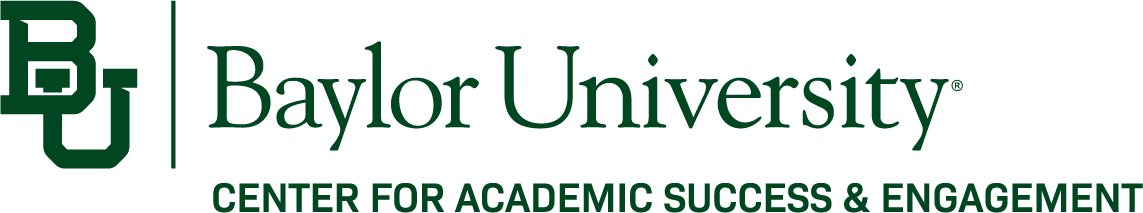 Check each course Syllabus and Final Exam Schedule from Registrar’s Office for information about when online final exams will occur or be due for each course. https://www.baylor.edu/registrar/Fall 2023 Final Exam Schedule1/6/23 versionOnline ClassesClasses that meet asynchronously online may either conduct exams on Saturday, December 9th at 7pm, or survey students to find a common time to hold the exam.Study Days- No Classes or ExamsNon-Standard Section MeetingsIf a section with a non-standard meeting pattern meets during, or overlaps, a standard meeting pattern (found in section II), the non-standard section exam time should be scheduled during the standard exam time (i.e. M 12:20 non-standard pattern should schedule the exam with the MWF 12:20 exam time). Instructors should verify that there are no room conflicts with other sections with non-standard meeting patterns, using the same room at a corresponding meeting pattern, during the semester (i.e. M 12:20 non-standard time and W 12:20 non-standard time, both would rely on the room during the MWF 12:20 exam meeting).If the section does not meet during a standard meeting pattern, or if there is a conflict with the exam offering, the Office of the Registrar will work with the building/department scheduler to resolve the conflict. For additional assistance, please contact the Office of the Registrar.Departmental Exams include all Sections of a course and meet on the date & time designated below:Regular Finals - Scheduled by class day and time.Evening ClassesExams for classes where the first weekly meeting occurred beginning at 5:00 p.m. or later will be determined by the weekday of the first weekly meeting and meet on the date & time designated below:Note to FacultyGrades for all graduating Graduate and Seminary students must be submitted by 12 p.m. on Thursday, December 14th, 2023. Grades for all other students must be submitted by 12 p.m. on Monday, December 18th, 2023.  It is critical that grades be submitted on time for graduating graduate and seminary students to allow Deans, degree planners and staff in the Office of the Registrar to certify graduates.Use this Daily Study Guide to help you plan times to study for each final.Block out times for regular studying, class, work, meals, etc.Color Code!Part II                            Strategies for Different Study Plans	Use this page for up to 2 courses with finals. If you need more than included here, you may copy this page or print more from CASE’s website: http://www.baylor.edu/case/ Course: ___________________		Day/Date/Time of Final: ________________% of Final Grade: ____________THE ROAD TO FINALSCenter for Academic Success and EngagementFINALS PACKET FALL 2023Part IPart IPart IPart ITHE ROAD TO FINALSCenter for Academic Success and EngagementFINALS PACKET FALL 2023THE ROAD TO FINALSCenter for Academic Success and EngagementFINALS PACKET FALL 2023THE ROAD TO FINALSCenter for Academic Success and EngagementFINALS PACKET FALL 2023How do I prepare for my finals?How do I prepare for my finals?Plan your TIME!Check each course syllabus for Final Exam date and time. Online Finals: Be sure you are aware of all due dates for online final exams.Make a personalized study schedule with dates and times of final exams.Organize all materials needed to prepare for final exams:Notes, handouts, reviews, old tests, flashcards, etc.Plan your TIME!Check each course syllabus for Final Exam date and time. Online Finals: Be sure you are aware of all due dates for online final exams.Make a personalized study schedule with dates and times of final exams.Organize all materials needed to prepare for final exams:Notes, handouts, reviews, old tests, flashcards, etc.Plan your TIME!Check each course syllabus for Final Exam date and time. Online Finals: Be sure you are aware of all due dates for online final exams.Make a personalized study schedule with dates and times of final exams.Organize all materials needed to prepare for final exams:Notes, handouts, reviews, old tests, flashcards, etc.Plan your TIME!Check each course syllabus for Final Exam date and time. Online Finals: Be sure you are aware of all due dates for online final exams.Make a personalized study schedule with dates and times of final exams.Organize all materials needed to prepare for final exams:Notes, handouts, reviews, old tests, flashcards, etc.Plan your TIME!Check each course syllabus for Final Exam date and time. Online Finals: Be sure you are aware of all due dates for online final exams.Make a personalized study schedule with dates and times of final exams.Organize all materials needed to prepare for final exams:Notes, handouts, reviews, old tests, flashcards, etc.Plan your TIME!Check each course syllabus for Final Exam date and time. Online Finals: Be sure you are aware of all due dates for online final exams.Make a personalized study schedule with dates and times of final exams.Organize all materials needed to prepare for final exams:Notes, handouts, reviews, old tests, flashcards, etc.Plan your TIME!Check each course syllabus for Final Exam date and time. Online Finals: Be sure you are aware of all due dates for online final exams.Make a personalized study schedule with dates and times of final exams.Organize all materials needed to prepare for final exams:Notes, handouts, reviews, old tests, flashcards, etc.Schedule your STUDY TIME!Use the Daily Study Guide to help block out times for:Courses, current studying, work, meals, sleeping, etc.Find openings and fill in study times for each final.Study for 45 to 50 minutes then take a short break.Schedule your STUDY TIME!Use the Daily Study Guide to help block out times for:Courses, current studying, work, meals, sleeping, etc.Find openings and fill in study times for each final.Study for 45 to 50 minutes then take a short break.Schedule your STUDY TIME!Use the Daily Study Guide to help block out times for:Courses, current studying, work, meals, sleeping, etc.Find openings and fill in study times for each final.Study for 45 to 50 minutes then take a short break.Schedule your STUDY TIME!Use the Daily Study Guide to help block out times for:Courses, current studying, work, meals, sleeping, etc.Find openings and fill in study times for each final.Study for 45 to 50 minutes then take a short break.Schedule your STUDY TIME!Use the Daily Study Guide to help block out times for:Courses, current studying, work, meals, sleeping, etc.Find openings and fill in study times for each final.Study for 45 to 50 minutes then take a short break.Night before the EXAM.Get a full night of sleep so that you don’t feel fatigued.Organize study materials. Charge laptop.Set 2 to 3 alarms.Day of the EXAM. Eat a light breakfast.Get laptop ready, if needed, before exam time. Be sure to have laptop charger handy!Only have materials allowed to use on exam in front of you.Relax. Take deep breaths.Look over entire test, budget time, and answer questions you feel confident you know.Don’t leave anything blank (unless told to do so).Double check to be sure all questions are answered before submitting final.Day of the EXAM. Eat a light breakfast.Get laptop ready, if needed, before exam time. Be sure to have laptop charger handy!Only have materials allowed to use on exam in front of you.Relax. Take deep breaths.Look over entire test, budget time, and answer questions you feel confident you know.Don’t leave anything blank (unless told to do so).Double check to be sure all questions are answered before submitting final.Day of the EXAM. Eat a light breakfast.Get laptop ready, if needed, before exam time. Be sure to have laptop charger handy!Only have materials allowed to use on exam in front of you.Relax. Take deep breaths.Look over entire test, budget time, and answer questions you feel confident you know.Don’t leave anything blank (unless told to do so).Double check to be sure all questions are answered before submitting final.Day of the EXAM. Eat a light breakfast.Get laptop ready, if needed, before exam time. Be sure to have laptop charger handy!Only have materials allowed to use on exam in front of you.Relax. Take deep breaths.Look over entire test, budget time, and answer questions you feel confident you know.Don’t leave anything blank (unless told to do so).Double check to be sure all questions are answered before submitting final.Day of the EXAM. Eat a light breakfast.Get laptop ready, if needed, before exam time. Be sure to have laptop charger handy!Only have materials allowed to use on exam in front of you.Relax. Take deep breaths.Look over entire test, budget time, and answer questions you feel confident you know.Don’t leave anything blank (unless told to do so).Double check to be sure all questions are answered before submitting final.November 2023November 2023November 2023November 2023November 2023November 2023November 2023November 2023SUNDAYSUNDAYMONDAYTUESDAYWEDNESDAYTHURSDAYFRIDAYSATURDAY1213141516171819202122232425Thanksgiving HolidaysThanksgiving HolidaysThanksgiving HolidaysThanksgiving HolidaysThanksgiving Holidays2627282930December 2023December 2023December 2023December 2023December 2023December 2023December 2023December 2023SUNDAYSUNDAYMONDAYTUESDAYWEDNESDAYTHURSDAYFRIDAYSATURDAY123456789Last day of classesStudy dayFinals startFinals101011Finals12Finals13Finals End141516CommencementCourseExam DayTimeACC 2303Friday, December 8, 202311:30 a.m.ACC 2304Tuesday, December 12, 202311:30 a.m..ACC 3301Friday, December 8, 202311:30 a.m..ACC 3302Friday, December 8, 202311:30 a.m.ACC 3303Tuesday, December 12, 202311:30 a.m.ACC 3304Tuesday, December 12, 202311:30 a.m.ACC 3305Tuesday, December 12, 202311:30 a.m.ACC 4308Saturday, December 9, 202311:30 a.m.ACC 4330Wednesday, December 13, 202311:30 a.m.BL 3305Monday, December 11, 202311:30 a.m.CHE 4341Wednesday, December 13, 202311:30 a.m.CHE 4342Saturday, December 9, 202311:30 a.m.ECO 1305Tuesday, December 12, 202311:30 a.m.ECO 2306Saturday, December 9, 202311:30 a.m.ECO 2307Wednesday, December 13, 202311:30 a.m.EGR 2108Tuesday, December 12, 202311:30 a.m.FIN 3309Wednesday, December 13, 202311:30 a.m.FIN 3310Saturday, December 9, 202311:30 a.mMTH 1308Friday, December 8, 202311:30 a.m.MTH 1309Monday, December 11, 202311:30 a.m.MTH 1320Friday, December 8, 202311:30 a.m.MTH 1321Monday, December 11, 202311:30 a.m.MTH 1322Monday, December 11, 202311:30 a.m.MUS 1301Saturday, December 9, 202311:30 a.m.ClassMeeting TimeExam DayTimeMWF8:00 a.m.Friday, December 8th2:00 p.m.MWF9:05 a.m.Monday, December 11th4:30 p.m. MWF10:10 a.m.Friday, December 8th4:30 p.m. MWF11:15 a.m.Tuesday, December 12th4:30 p.m. MWF12:20 p.m.Saturday, December 9th9:00 a.m.MWF1:25 p.m.Saturday, December 9th4:30 p.m.MWF2:30 p.m.Wednesday, December 13th2:00 p.m.MWF3:35 p.m.Tuesday, December 12th9:00 a.m.MWF4:40 p.m.Monday, December 11th2:00 p.m.MW7:35 a.m.Friday, December 8th2:00 p.m.MW1:00 p.m.Saturday, December 9th4:30 p.m.MW2:30 p.m.Wednesday, December 13th2:00 p.m. MW4:00 p.m.Tuesday, December 12th9:00 a.m.TR8:00 a.m.Saturday, December 9th2:00 p.m. TR9:30 a.m.Friday, December 8th9:00 a.m.TR11:00 a.m.Wednesday, December 13th4:30 p.m.TR12:30 p.m.Tuesday, December 12th2:00 p.m.TR2:00 p.m.Monday, December 11th9:00 a.m.TR3:30 p.m.Wednesday, December 13th9:00 a.m.First Weekly MeetingExam DayTimeMondayMonday, December 11th7:00 p.m. TuesdayTuesday, December 12th7:00 p.m. WednesdayWednesday, December 13th7:00 p.m. ThursdayFriday, December 8th7:00 p.m. Daily Study Guide for Final ExamsLast FinalDaily Study Guide for Final ExamsDaily Study Guide for Final ExamsDaily Study Guide for Final ExamsDaily Study Guide for Final ExamsDaily Study Guide for Final ExamsDaily Study Guide for Final ExamsDaily Study Guide for Final ExamsDaily Study Guide for Final ExamsDaily Study Guide for Final ExamsDaily Study Guide for Final ExamsDaily Study Guide for Final ExamsDay/ DateDay/ DateBefore 8amBefore 8am8am8am9am9am10am10am11am11am12pm (noon)12pm (noon)1pm1pm2pm2pm3pm3pm4pm4pm5pm5pm6pm6pm7pm7pm8pm8pm9pm9pm10pm10pm8 days before exam dayOrganize Information:5 days before exam dayOrganize Information:To-Do:● Graded tests & quizzes● Notes & handouts● Flash cards & summariesTo-Do & Goals:● Graded tests & quizzes● Notes & handouts● Flash cards & summaries7 days before exam dayStudy Plan of Action:To-Do & Goals:Read over all information:Goals:● Have broad sense of tested material● Anticipate material on exam● Make Study GuideTo-Do & Goals:● Have broad sense of tested material● Understand big picture6 days before exam dayRead over all information:To-Do & Goals:Other important to-dos:Goals:● Understand big picture● Work practice problems● Predict and write test questions & practice answering themTo-Do & Goals:● Anticipate material on exam● List main topics, concepts, and/or chapters to be studied each day● Start working practice problems5 & 4 days before exam dayFocus on specifics:4 days before exam dayConnecting with Material:Goals:● Put: concepts, themes, and key ideas in own words● Use: flow charts, diagrams and pictures in own words● Meet with professor or tutor to clarify difficult materialGoals:● Put: concepts, themes, and key ideas in own words● Meet with professor or tutor to clarify difficult material● Predict and write test questions & practice answering them3 & 2 days before exam dayReview everything:3 days before exam dayFocus on specifics:Goals:● Be able to recall everything already working with● Self-quiz● Work practice examGoals:● Use: flow charts, diagrams and pictures in own words to help remember material1 day before exam dayFinal Review:2 days before exam dayReview everything:● Self-quiz again (not just mental check-off)● Gather necessary test materials and charge laptop● Set out clothes for tomorrow● Get a full night of sleep!Goals:● Be able to recall everything already working with● Work a practice exam1 day before exam dayFinal Review:● Self-quiz again (not just mental check-off)● Gather necessary test materials and charge laptop● Set out clothes for tomorrow● Get a full night of sleep!Guiding Principles for Test Preparation:Test Day Tips:● Start preparing for your exam(s) early.● Have a plan (and stick to it!).● Learn deeply (not rote memorization only).● Repeat, Repeat, Repeat!● Practice recalling information (ask/answer many questions).● Eat breakfast & drink water. Don’t overdo caffeine.● Use relaxation & breathing to control test anxiety.● Have laptop ready before start time. Keep charger handy!● Scan entire exam. ● Read and follow all exam directions.● Keep track of time.● Answer easiest/shortest questions first.● Tell yourself: “I can do this!”● Reward yourself!Comprehensive Study PlanComprehensive Study PlanComprehensive Study PlanCourse:Day/Date/Time of Final:Day/Date/Time of Final:% of Final Grade:Current Course Grade:Current Course Grade:List of Topics/Chapter Names you will need to studyTime (hours) allotted to reviewDay/Date for ReviewComprehensive Study PlanComprehensive Study PlanComprehensive Study PlanCourse:Day/Date/Time of Final:Day/Date/Time of Final:% of Final Grade:Current Course Grade:Current Course Grade:List of Topics/Chapter Names you will need to studyTime (hours) allotted to reviewDay/Date for ReviewList Topics/Chapters you will need to studyTime (hours) Allotted to ReviewDay/Date for Review